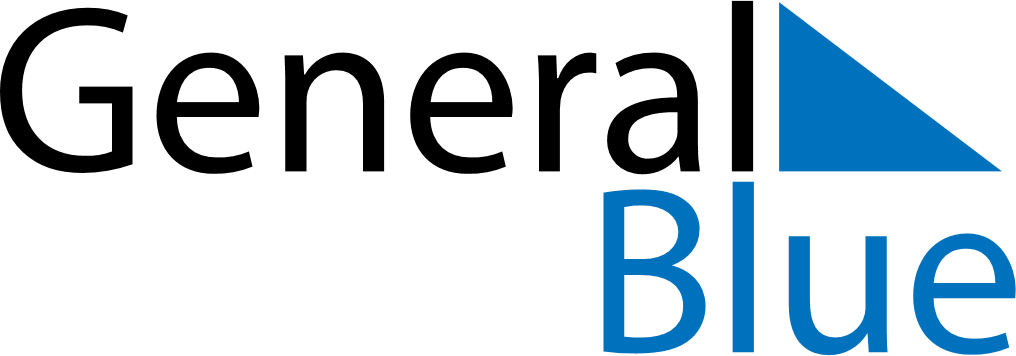 November 2020November 2020November 2020November 2020ReunionReunionReunionSundayMondayTuesdayWednesdayThursdayFridayFridaySaturday12345667All Saints’ Day89101112131314Armistice Day151617181920202122232425262727282930